Відповідно до статті 93 Конституції України, статті 12 Закону України “Про статус народного депутата України” та статті 89 Регламенту Верховної Ради України в порядку законодавчої ініціативи вноситься на розгляд Верховної Ради України проект Закону України  Про внесення змін до додатків № 3 та № 4 Закону України «Про Державний бюджет України на 2021 рік» щодо забезпечення діяльності Міністерства аграрної політики та продовольства України, що є альтернативним до проекту Закону про внесення змін до додатків № 3 та № 4 Закону України "Про Державний бюджет України на 2021 рік" щодо забезпечення діяльності Міністерства аграрної політики та продовольства України (реєстр. № 5197 від 03.03.2021).Доповідати зазначений законопроект на пленарному засіданні Верховної Ради України буде народний депутат України Підласа Роксолана Андріївна.Додатки:Проект Закону України - на 1 арк.Додатки до проекту – на 2 арк.Пояснювальна записка - на 2 арк.Порівняльна таблиця - на 8 арк.Проект Постанови Верховної Ради України -  на 1 арк.Народні депутати України                                             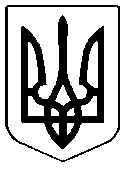 НАРОДНИЙ ДЕПУТАТ УКРАЇНИУкраїна, 01008, м. Київ, вул. М. Грушевського, буд. 5Верховна Рада України